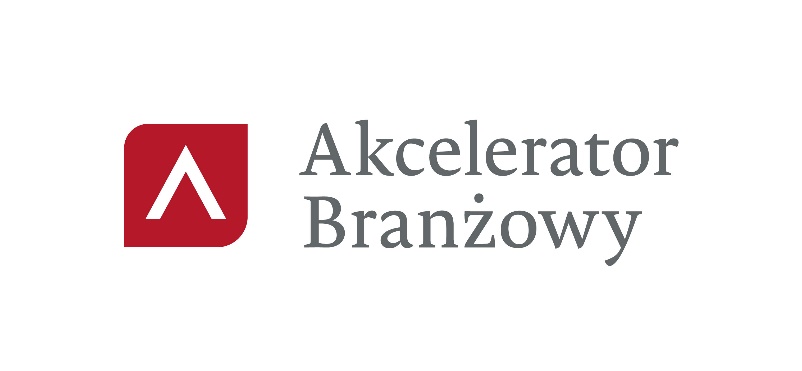 Akcelerator dla branży budowlanej 
Mamy obowiązek chronić dane osobowe, które przetwarzamy. Wynika on z Rozporządzenia Parlamentu Europejskiego i Rady (UE) 2016/679 z dnia 27 kwietnia 2016 r. w sprawie ochrony osób fizycznych w związku z przetwarzaniem danych osobowych i w sprawie swobodnego przepływu takich danych oraz uchylenia dyrektywy 95/46/WE. To tzw. ogólne rozporządzenie o ochronie danych – RODO. Administratorem Pani/Pana danych osobowych jest Minister Rozwoju i Technologii, z siedzibą w Warszawie (00-507), przy Pl. Trzech Krzyży 3/5. Może Pan/Pani napisać do administratora danych osobowych na adres kancelaria@mrit.gov.pl, a do inspektora ochrony danych – na adres iod@mrit.gov.pl. Może też Pan/Pani poznać szczegółowe zasady, na jakich w MRiT przetwarzamy Pana/Pani dane osobowe i dowiedzieć się, jakie ma Pan/Pani prawa z tym związane. Informacje te zawarliśmy w naszej klauzuli informacyjnej.Nazwa FirmyImię i NazwiskaAdres e-mailNumer telefonu